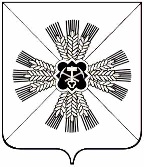 Финансовое управление администрации  Промышленновского муниципального округа  (Финансовое управление Промышленновского округа) П Р И К А З пгт. ПромышленнаяВ соответствии с п. 9 ст. 20 Бюджетного кодекса Российской Федерации и в целях исполнения бюджета муниципального округа  ПРИКАЗЫВАЮ:Внести изменения в Перечень кодов подвидов по видам доходов бюджета муниципального округа, главными администраторами которых являются органы местного самоуправления Промышленновского муниципального округа по коду бюджетной классификации                      11715020 14 0000 150:дополнить строками следующего содержания:В течение 3 дней со дня подписания обеспечить размещение настоящего приказа на официальном сайте администрации Промышленновского муниципального округа в сети Интернет.Отделу доходов (Кручинская О.Н.) довести настоящий приказ до сведения Управления Федерального казначейства по Кемеровской области – Кузбассу.Контроль за исполнением настоящего приказа оставляю за собой.Настоящий приказ вступает в силу с 01.01.2024.Начальник финансового управления Промышленновского округа				              И.А. Овсянникова От11 декабря 2023г№612534 150Инициативные платежи, зачисляемые в бюджеты муниципальных округов (Благоустройство территории памятника (текущий ремонт), расположенного по адресу: 652394, Кемеровская область - Кузбасс, Промышленновский муниципальный округ, с. Журавлево, ул. Центральная, з/у 45б (Вагановская сельская территория)Инициативные платежи, зачисляемые в бюджеты муниципальных округов (Благоустройство территории памятника (текущий ремонт), расположенного по адресу: 652394, Кемеровская область - Кузбасс, Промышленновский муниципальный округ, с. Журавлево, ул. Центральная, з/у 45б (Вагановская сельская территория)2535 150Инициативные платежи, зачисляемые в бюджеты муниципальных округов (Благоустройство территории кладбища (текущий ремонт), расположенной по адресу: 652385, Кемеровская область - Кузбасс, Промышленновский муниципальный округ, д. Ушаково, 150 м. на запад от д. №6 по ул. Заречная (Калинкинская сельская территория)Инициативные платежи, зачисляемые в бюджеты муниципальных округов (Благоустройство территории кладбища (текущий ремонт), расположенной по адресу: 652385, Кемеровская область - Кузбасс, Промышленновский муниципальный округ, д. Ушаково, 150 м. на запад от д. №6 по ул. Заречная (Калинкинская сельская территория)2536 150Инициативные платежи, зачисляемые в бюджеты муниципальных округов (Благоустройство места массового отдыха (текущий ремонт), расположенного по адресу: 652380, Кемеровская область - Кузбасс, Промышленновский муниципальный округ, д. Пор-Искитим, ул. Советская, з/у 5а (Лебедевская сельская территория)Инициативные платежи, зачисляемые в бюджеты муниципальных округов (Благоустройство места массового отдыха (текущий ремонт), расположенного по адресу: 652380, Кемеровская область - Кузбасс, Промышленновский муниципальный округ, д. Пор-Искитим, ул. Советская, з/у 5а (Лебедевская сельская территория)2537 150Инициативные платежи, зачисляемые в бюджеты муниципальных округов (Благоустройство игровой площадки (текущий ремонт), расположенной по адресу: 652380, Кемеровская область - Кузбасс, Промышленновский муниципальный округ, рзд. Новый Исток, ул. Молодежная, з/у 28а (Окуневская сельская территория)Инициативные платежи, зачисляемые в бюджеты муниципальных округов (Благоустройство игровой площадки (текущий ремонт), расположенной по адресу: 652380, Кемеровская область - Кузбасс, Промышленновский муниципальный округ, рзд. Новый Исток, ул. Молодежная, з/у 28а (Окуневская сельская территория)2538 150Инициативные платежи, зачисляемые в бюджеты муниципальных округов (Благоустройство места захоронения (текущий ремонт), расположенного по адресу: 652372, Кемеровская область - Кузбасс, Промышленновский муниципальный округ, с. Абышево (Падунская сельская территория)Инициативные платежи, зачисляемые в бюджеты муниципальных округов (Благоустройство места захоронения (текущий ремонт), расположенного по адресу: 652372, Кемеровская область - Кузбасс, Промышленновский муниципальный округ, с. Абышево (Падунская сельская территория)2539 150Инициативные платежи, зачисляемые в бюджеты муниципальных округов (Благоустройство места отдыха населения пгт. Промышленная (текущий ремонт), расположенного по адресу: 652380, Кемеровская область -Кузбасс, Промышленновский муниципальный округ, пгт. Промышленная, ул. Звездная, з/у 4а (пгт. Промышленная)Инициативные платежи, зачисляемые в бюджеты муниципальных округов (Благоустройство места отдыха населения пгт. Промышленная (текущий ремонт), расположенного по адресу: 652380, Кемеровская область -Кузбасс, Промышленновский муниципальный округ, пгт. Промышленная, ул. Звездная, з/у 4а (пгт. Промышленная)2540 150Инициативные платежи, зачисляемые в бюджеты муниципальных округов (Благоустройство места массового отдыха (текущий ремонт), расположенного по адресу: 652376, Кемеровская область - Кузбасс, Промышленновский муниципальный округ, д. Колычево, ул. Весенняя, з/у 14/4 (Плотниковская сельская территория)Инициативные платежи, зачисляемые в бюджеты муниципальных округов (Благоустройство места массового отдыха (текущий ремонт), расположенного по адресу: 652376, Кемеровская область - Кузбасс, Промышленновский муниципальный округ, д. Колычево, ул. Весенняя, з/у 14/4 (Плотниковская сельская территория)2541 150Инициативные платежи, зачисляемые в бюджеты муниципальных округов (Благоустройство территории кладбища (текущий ремонт), расположенной по адресу: 652399, Кемеровская область - Кузбасс, Промышленновский муниципальный округ, 200 м. на юго-запад от д. Пархаевка (Пушкинская сельская территория)Инициативные платежи, зачисляемые в бюджеты муниципальных округов (Благоустройство территории кладбища (текущий ремонт), расположенной по адресу: 652399, Кемеровская область - Кузбасс, Промышленновский муниципальный округ, 200 м. на юго-запад от д. Пархаевка (Пушкинская сельская территория)2542 150Инициативные платежи, зачисляемые в бюджеты муниципальных округов (Благоустройство территории кладбища (текущий ремонт), расположенного по адресу: 652385, Кемеровская область - Кузбасс, Промышленновский муниципальный округ, с. Морозово, 130 метров в северном направлении от земельного участка по ул. Береговая, 1 (Тарабаринская сельская территория)Инициативные платежи, зачисляемые в бюджеты муниципальных округов (Благоустройство территории кладбища (текущий ремонт), расположенного по адресу: 652385, Кемеровская область - Кузбасс, Промышленновский муниципальный округ, с. Морозово, 130 метров в северном направлении от земельного участка по ул. Береговая, 1 (Тарабаринская сельская территория)2543 150Инициативные платежи, зачисляемые в бюджеты муниципальных округов (Благоустройство территории кладбища (текущий ремонт), расположенной по адресу: 652393, Кемеровская область - Кузбасс, Промышленновский муниципальный округ, с.Тарасово, 160 м. на север от д. №8 по ул. Терентьева (Тарасовская сельская территория)Инициативные платежи, зачисляемые в бюджеты муниципальных округов (Благоустройство территории кладбища (текущий ремонт), расположенной по адресу: 652393, Кемеровская область - Кузбасс, Промышленновский муниципальный округ, с.Тарасово, 160 м. на север от д. №8 по ул. Терентьева (Тарасовская сельская территория)2544 150Инициативные платежи, зачисляемые в бюджеты муниципальных округов (Благоустройство территории кладбища (текущий ремонт), расположенной по адресу: 652391, Кемеровская область - Кузбасс, Промышленновский муниципальный округ, п. Тарсьма, примерно в 110 м. по направлению на юг от дома по ул. Центральная, 10 (Титовская сельская территория)Инициативные платежи, зачисляемые в бюджеты муниципальных округов (Благоустройство территории кладбища (текущий ремонт), расположенной по адресу: 652391, Кемеровская область - Кузбасс, Промышленновский муниципальный округ, п. Тарсьма, примерно в 110 м. по направлению на юг от дома по ул. Центральная, 10 (Титовская сельская территория)исключить строки:исключить строки:исключить строки:Код бюджетной классификации доходов  1 17 15020 14 0000 150Код бюджетной классификации доходов  1 17 15020 14 0000 150Код бюджетной классификации доходов  1 17 15020 14 0000 1502523 150Инициативные платежи, зачисляемые в бюджеты муниципальных округов (Благоустройство территории кладбища (текущий ремонт), расположенной по адресу: 652394, Кемеровская область - Кузбасс, Промышленновский муниципальный округ, 500 м. на восток от с. Журавлево (Вагановская сельская территория)Инициативные платежи, зачисляемые в бюджеты муниципальных округов (Благоустройство территории кладбища (текущий ремонт), расположенной по адресу: 652394, Кемеровская область - Кузбасс, Промышленновский муниципальный округ, 500 м. на восток от с. Журавлево (Вагановская сельская территория)2524 150Инициативные платежи, зачисляемые в бюджеты муниципальных округов (Благоустройство аллеи Памяти (текущий ремонт), расположенной по адресу: 652385, Кемеровская область – Кузбасс, Промышленновский муниципальный округ, д. Портнягино, ул. Школьная, д. 20 (Калинкинская сельская территория)Инициативные платежи, зачисляемые в бюджеты муниципальных округов (Благоустройство аллеи Памяти (текущий ремонт), расположенной по адресу: 652385, Кемеровская область – Кузбасс, Промышленновский муниципальный округ, д. Портнягино, ул. Школьная, д. 20 (Калинкинская сельская территория)2525 150Инициативные платежи, зачисляемые в бюджеты муниципальных округов (Благоустройство территории кладбища (текущий ремонт), расположенной по адресу: 652388, Кемеровская область - Кузбасс, Промышленновский муниципальный округ, 100 м на северо-запад от с. Лебеди (Лебедевская сельская территория)Инициативные платежи, зачисляемые в бюджеты муниципальных округов (Благоустройство территории кладбища (текущий ремонт), расположенной по адресу: 652388, Кемеровская область - Кузбасс, Промышленновский муниципальный округ, 100 м на северо-запад от с. Лебеди (Лебедевская сельская территория)2526 150Инициативные платежи, зачисляемые в бюджеты муниципальных округов (Благоустройство спортивной площадки (текущий ремонт), расположенной по адресу: 652392, Кемеровская область - Кузбасс, Промышленновский муниципальный округ, д. Пьяново, ул. Коммунистическая, з/у 114а (Окуневская сельская территория)Инициативные платежи, зачисляемые в бюджеты муниципальных округов (Благоустройство спортивной площадки (текущий ремонт), расположенной по адресу: 652392, Кемеровская область - Кузбасс, Промышленновский муниципальный округ, д. Пьяново, ул. Коммунистическая, з/у 114а (Окуневская сельская территория)2527 150Инициативные платежи, зачисляемые в бюджеты муниципальных округов (Благоустройство места захоронения (текущий ремонт), расположенного по адресу: 652370, Кемеровская область - Кузбасс, Промышленновский муниципальный округ, п.ст. Падунская (Падунская сельская территория)Инициативные платежи, зачисляемые в бюджеты муниципальных округов (Благоустройство места захоронения (текущий ремонт), расположенного по адресу: 652370, Кемеровская область - Кузбасс, Промышленновский муниципальный округ, п.ст. Падунская (Падунская сельская территория)2528 150Инициативные платежи, зачисляемые в бюджеты муниципальных округов (Благоустройство территории кладбища (текущий ремонт), расположенной по адресу: 652380, Кемеровская область – Кузбасс, Промышленновский муниципальный округ, пгт. Промышленная, ул. Колокольная (пгт. Промышленная)Инициативные платежи, зачисляемые в бюджеты муниципальных округов (Благоустройство территории кладбища (текущий ремонт), расположенной по адресу: 652380, Кемеровская область – Кузбасс, Промышленновский муниципальный округ, пгт. Промышленная, ул. Колокольная (пгт. Промышленная)2529 150Инициативные платежи, зачисляемые в бюджеты муниципальных округов (Благоустройство места для занятия спортом (текущий ремонт), расположенного по адресу: 652383, Кемеровская область - Кузбасс, Промышленновский муниципальный округ, п. Плотниково, ул. Юбилейная, з/у 2б (Плотниковская сельская территория)Инициативные платежи, зачисляемые в бюджеты муниципальных округов (Благоустройство места для занятия спортом (текущий ремонт), расположенного по адресу: 652383, Кемеровская область - Кузбасс, Промышленновский муниципальный округ, п. Плотниково, ул. Юбилейная, з/у 2б (Плотниковская сельская территория)2530 150Инициативные платежи, зачисляемые в бюджеты муниципальных округов (Благоустройство территории кладбища (текущий ремонт), расположенной по адресу: 652399, Кемеровская область - Кузбасс, Промышленновский муниципальный округ, 250 м. на северо-запад от д. Пушкино (Пушкинская сельская территория)Инициативные платежи, зачисляемые в бюджеты муниципальных округов (Благоустройство территории кладбища (текущий ремонт), расположенной по адресу: 652399, Кемеровская область - Кузбасс, Промышленновский муниципальный округ, 250 м. на северо-запад от д. Пушкино (Пушкинская сельская территория)2531 150Инициативные платежи, зачисляемые в бюджеты муниципальных округов (Благоустройство места массового отдыха (текущий ремонт) расположенного по адресу: 652384, Кемеровская область – Кузбасс, Промышленновский муниципальный округ, д. Байрак, пер. Школьный, з/у 2а (Тарабаринская сельская территория)Инициативные платежи, зачисляемые в бюджеты муниципальных округов (Благоустройство места массового отдыха (текущий ремонт) расположенного по адресу: 652384, Кемеровская область – Кузбасс, Промышленновский муниципальный округ, д. Байрак, пер. Школьный, з/у 2а (Тарабаринская сельская территория)2532 150Инициативные платежи, зачисляемые в бюджеты муниципальных округов (Благоустройство территории кладбища (текущий ремонт), расположенной по адресу: 652397, Кемеровская область - Кузбасс, Промышленновский муниципальный округ, д. Шуринка, 230 м на юго-восток от д. 97 по ул. Баклыкова (Тарасовская сельская территория)Инициативные платежи, зачисляемые в бюджеты муниципальных округов (Благоустройство территории кладбища (текущий ремонт), расположенной по адресу: 652397, Кемеровская область - Кузбасс, Промышленновский муниципальный округ, д. Шуринка, 230 м на юго-восток от д. 97 по ул. Баклыкова (Тарасовская сельская территория)2533 150Инициативные платежи, зачисляемые в бюджеты муниципальных округов (Благоустройство территории кладбища (текущий ремонт), расположенного по адресу: 652391, Кемеровская область - Кузбасс, Промышленновский муниципальный округ, д. Усть – Тарсьма, 150 м по направлению на север от дома № 3 по ул. Школьная (Титовская сельская территория)Инициативные платежи, зачисляемые в бюджеты муниципальных округов (Благоустройство территории кладбища (текущий ремонт), расположенного по адресу: 652391, Кемеровская область - Кузбасс, Промышленновский муниципальный округ, д. Усть – Тарсьма, 150 м по направлению на север от дома № 3 по ул. Школьная (Титовская сельская территория)